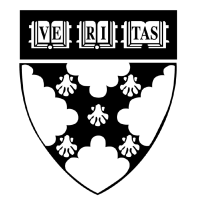 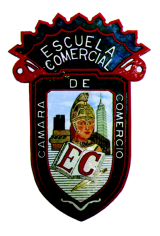 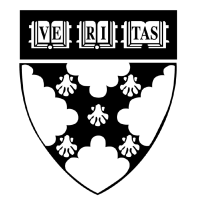 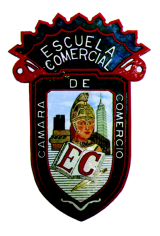 Tema:InvestigaciónActividad 1:Para el jueves 1o de marzo, seguir con la investigación de la. Cultura que tocó por equipos (págs. 175 y 184) traer su libro de texto.Materia: EspañolProfesor: Yolanda Priego